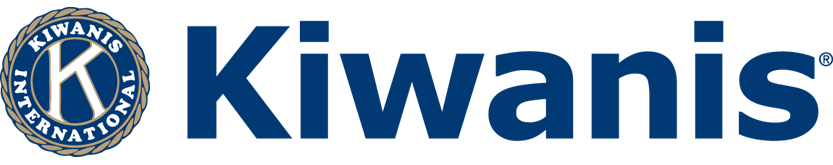 Staðfesting á mætinguÞann___________________Heimsótti okkur_______________________________________________Ritari__________________________________________Kiwanisumdæmið Ísland-FæreyjarKiwanisklúbburinn _____________.